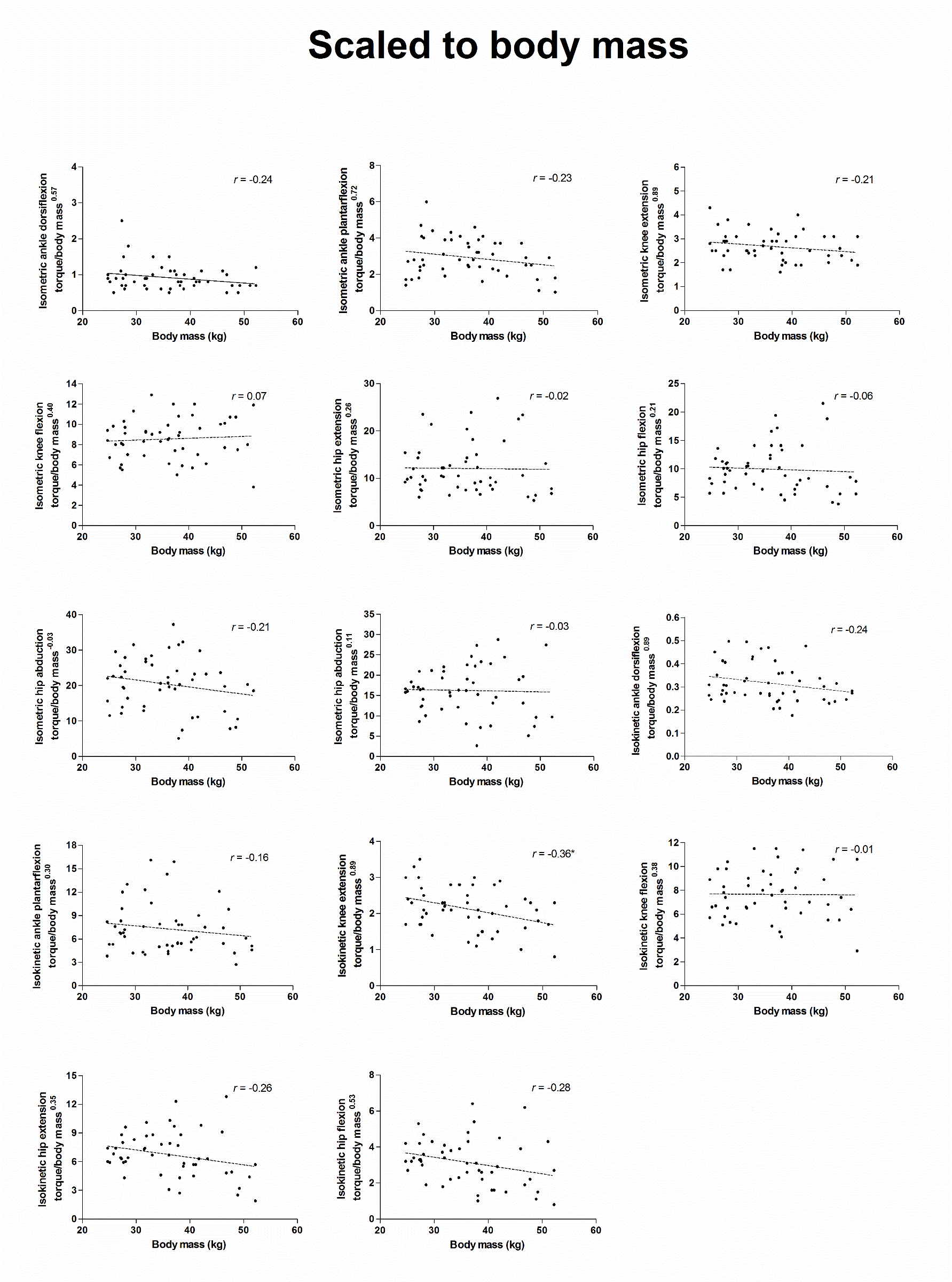 Figure 1. Correlations between body mass and isometric and isokinetic ankle, knee and hip torque allometrically scaled to body mass in OBW and TW children. 